Public documentRequirements (XRV) is now developing the Live theatrical stage performance use case along the lines of the eSports Tournament use case.It has also added and begun to explore the new Transcription Microscopy use case. It has also identified the Walk-through immersive experience use case.It confirms the plan to finalise the second use case and possibly add another. After that, the document will be made public.Moving Picture, Audio and Data Coding by Artificial Intelligencewww.mpai.communityN8872022/09/30SourceRequirements (XRV)TitleMPAI-XRV Progress report and plansTargetMPAI-24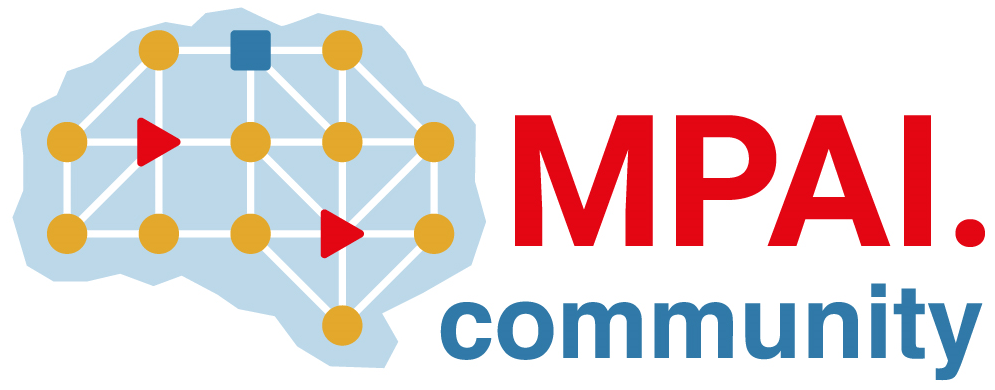 